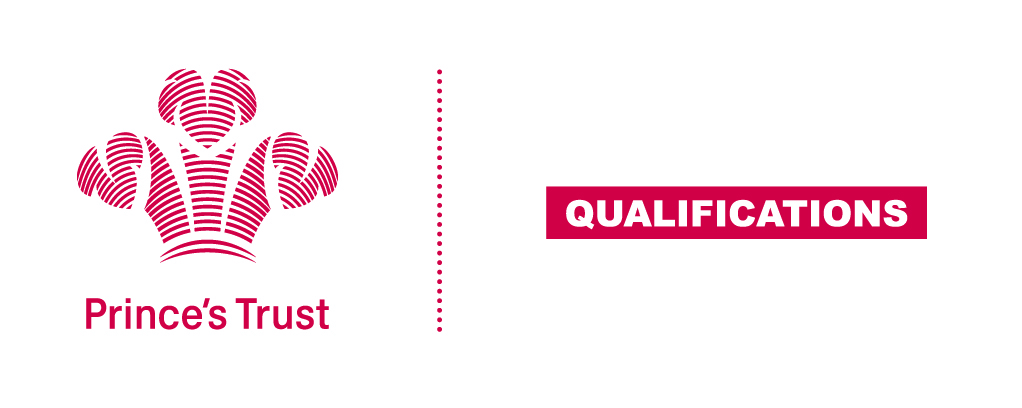 Tracking sheet – Teamwork Skills						The aim of this unit is to help the learner develop team working skills, by understanding the values, roles and procedures of teams and being able to work with others towards achieving shared objectives. The team activity should be collaborative and purposeful and give each learner the opportunity to meet all the criteria. This unit lends itself particularly well to being integrated with other aspects of the learner’s wider programme.Level 1Learner name						Centre nameTo do this you mustPage numberAssessment dateUnderstand the importance of teamworkUnderstand the importance of teamworkUnderstand the importance of teamwork Identify the advantages of working as a team1.2 Give examples of the problems that could occur when working as a team1.3 Identify two situations where teamwork is essential  Understand roles and relationships within a team Understand roles and relationships within a team Understand roles and relationships within a team2.1 Identify different roles for team members whilst completing an activity Describe the need for different roles within a teamIdentify different ways of making decisions in a teamGive examples of ways to resolve conflict within a teamBe able to take part in team activitiesBe able to take part in team activitiesBe able to take part in team activities3.1 Identify objectives for a team activity Participate in team activities Identify your role within the team activities 3.4 Give constructive feedback to a team member 3.5 Obtain constructive feedback from a team member  Be able to evaluate own performanceBe able to evaluate own performanceBe able to evaluate own performance Give examples of how the team worked well4.2 Give examples of skills you have developed while working as a team State ways to improve own team working skillsAssessor feedbackAssessor feedbackAssessor feedbackDeclaration I confirm that the details above are correct, that the evidence submitted is the learner’s own work and that the learner meets all the requirements for the unit:Declaration I confirm that the details above are correct, that the evidence submitted is the learner’s own work and that the learner meets all the requirements for the unit:Declaration I confirm that the details above are correct, that the evidence submitted is the learner’s own work and that the learner meets all the requirements for the unit:Learner Name                                                    Assessor Name                     Learner Signature                                              Assessor SignatureDate                                                                    Date                                             Learner Name                                                    Assessor Name                     Learner Signature                                              Assessor SignatureDate                                                                    Date                                             Learner Name                                                    Assessor Name                     Learner Signature                                              Assessor SignatureDate                                                                    Date                                             